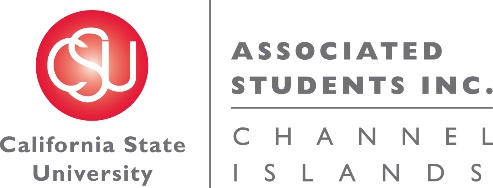 NOTICE OF MEETING OF THE BUDGET ALLOCATION AND SPENDING COMMITTEE OF ASSOCIATED STUDENTS OF CSU CHANNEL ISLANDS, INC.NOTICE IS HEREBY GIVEN, to the general public and to all of the Board of Directors of Associated Students of CSU Channel Islands, Inc., a California nonprofit public benefit corporation, that:A meeting of the Budget Allocation and Spending Committee (BASC) will be held on Thursday, October 20, 2016 at 7:40 a.m., pursuant to Education Code Section 89921 et seq., at California State University Channel Islands, Student Union Coville Conference Room, located at One University Drive, Camarillo, CA 93012, to consider and act upon the following matters:Call to Order: 7:48 a.m. Members present: Jennifer Moss, Corinne Smith, Elizabeth Heim, Helen ManciasMembers of the public: Cindy Derrico, Genesis DeLong, Missy Jarnagin Approval of Agenda: M/S/P (Jennifer Moss/Elizabeth Heim)Motion passed 4-0-0Approval of Minutes: Minutes from October 13, 2016 meetingM/S/P (Elizabeth Heim/ Jennifer Moss)Motion passed 4-0-0Public Forum: NoneOld Business: NoneNew Business:INFORMATIONAL ITEM: Analysis of 16-17 unfunded student organization requests (G. DeLong)G. DeLong shared that four student organization budget requests were cut last year due to the BASC’s decision to cut all off-campus event requests by 50%. Even though the funds requested were eligible according to the BASC Procedures, due to limited available funds the BASC created additional criteria to further cut the budget. The criteria for cutting off-campus events by 50% was applied as a standard across all budget requests to ensure that all student organizations were treated equally. The following student organization budget requests were cut by the following amounts as a result of the BASC’s criteria to cut off-campus events by 50%: Hillel: $500Intervarsity Christian: $300CI Math Club: $900Student Veterans: $250TOTAL: $1,950ACTION ITEM: Hillel Student Organization Budget Allocation Appeal (G. DeLong)The group discussed the need for the BASC to consider the decision that was made by the BASC last year to cut Hillel’s budget, along with several other student organization budgets, based upon funding availability. The students have the right to appeal a budget cut, however, if this request were to be approved, there would be a precedent set for the future. And, since the BASC allocated 100% of the money available for the current fiscal year, there is no additional money available to accommodate this request (or other requests that may come as a result of this precedent). It is too early in the year to make an accurate projection about whether or not there may be additional money left in the existing budgets based on current spending. This might be something the BASC could better predict in the spring. ASI has already begun working with Hillel to help them more fully understand their budget and where some of their existing allocated funds can be used to help cover additional dinner events. The students also have the option to fundraise in order to further increase their current budget. In addition, the BASC discussed the need ensure equal treatment for all student organizations and to think about every other student organization in this same situation whose budget request was cut due to the need to cut off-campus event requests by 50%. In this case, there were three other student organizations who received similar cuts, and there are not enough resources available to apply this principle to all student organizations who were cut for the same reason. Motion to approve Hillel’s request for $500 was not seconded. Motion to deny Hillel’s request for $500 but to encourage the club to fundraise, to re-evaluate their current spending, and, if needed, to consider requesting additional funds again in the spring when the BASC will have a better idea of how much money may be available based on current spending.M/S/P – (Helen Mancias/Jennifer Moss)Motion passed 3-1-0INFORMATIONAL ITEM: Financial Training (C. Derrico)C. Derrico presented an overview of ASI budgets and reserves.Future BASC Agenda Items:BASC Procedures UpdatesASI Entity Budget Requests PresentationsASI Administration Budget Request PresentationStudent Union Budget Request PresentationCampus Areas Budget Request PresentationOverage of ASI reservesNon-renewed student organization allocationThe group decided to schedule a meeting for next week, October 27 to discuss the campus-wide instructions for the 17-18 budget and BASC procedures updates.The group agreed to add discussion regarding a permanent BASC meeting time to a future agenda (possibly in December) due to the challenges associated with scheduling BASC meetings.Questions: NoneAdjournment: 8:56 a.m.Next BASC Meeting is scheduled for Thursday, October 27, 2016 at 7:40 a.m. in the Student Union Coville Conference Room.   Minutes respectfully submitted by Genesis DeLong, ASI Interim Director.